«Лазаревские чтения-2021»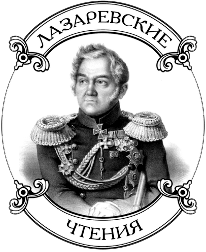 Филиал МГУ в городе Севастополе 
ХIX международная НАУЧНАЯ КОНФЕРЕНЦИЯ«ЛАЗАРЕВСКИЕ ЧТЕНИЯ» 2021 ГОДАСевастополь
14-15 октября 2021 годаИнформационное письмоВ 2021 году ХIX Международная научная конференция «Лазаревские чтения» пройдет 14–15 октября в Филиале МГУ в городе Севастополе в дистанционном формате.Программный комитет конференции:Председатель программного комитета:Шпырко О.А. – доцент, канд. физ.-мат. наук, директор Филиала МГУ в г. Севастополе.Заместители председателя программного комитета:Гришин И.Ю., профессор, доктор технических наук, заместитель директора по научной работе Филиала МГУ в городе Севастополе.Члены программного комитета:Юрченко С.В., профессор, доктор политических наук, профессор кафедры истории и международных отношений Филиала МГУ в городе Севастополе, проректор по международной деятельности и информационной политике Крымского федерального университета имени В.И. Вернадского;Усов С.А., доктор политических наук, профессор кафедры истории и международных отношений Филиала МГУ в городе Севастополе;Мартынкин А.В., кандидат исторических наук, и.о. заведующего кафедрой истории и международных отношений Филиала МГУ в городе Севастополе;Голубева Е.И., профессор, доктор биологических наук, заведующая кафедрой геоэкологии и природопользования Филиала МГУ в городе Севастополе;Хлевов А.А., доктор философских наук, кандидат исторических наук, профессор, доцент кафедры истории и международных отношений Филиала МГУ в городе Севастополе, профессор кафедры документоведения и архивоведения Исторического факультета, профессор кафедры культурологии философского факультета Таврической академии Крымского федерального университета имени В.И. Вернадского;Каширина Е.С., кандидат географических наук, старший преподаватель кафедры геоэкологии и природопользования Филиала МГУ в городе Севастополе;Теплова Л.И., кандидат филологических наук, заведующая кафедрой иностранных языков Филиала МГУ в городе Севастополе;Катамадзе Н.Ш., кандидат исторических наук, старший преподаватель кафедры истории и международных отношений Филиала МГУ в городе Севастополе.В рамках конференции будут работать научные секции:1.	Древняя и средневековая история Причерноморья;2.	Новая и новейшая история России и стран Причерноморья;3.	Международные отношения в Причерноморье;4.	Проблемы природопользования в прибрежных регионах;5.	Актуальные вопросы экономики и управления;6.	Школьная секция: история, обществознание, география. НА ШКОЛЬНОЙ СЕКЦИИ – будут заслушаны доклады учащихся старших классов средних школ, занимающихся исследованиями в области истории, обществознания, географии, психология и педагогика, экономика и управление, моделирование в гуманитарных и социальных науках в рамках внеклассной работы, в Малой академии наук, археологических и естественнонаучных кружках, движениях патриотов-поисковиков и т.д.Для участия в работе конференции и чтения докладов в одной или нескольких секциях приглашаются преподаватели, научные сотрудники, студенты, аспиранты, магистранты, молодые ученые, учителя, коллективы учащихся и исследователей, российских и зарубежных университетов и институтов. Для участия в работе школьной секции приглашаются учащиеся 9-11 классов средних школ России и стран СНГ.Желающим принять участие в конференции необходимо в срок до 10 октября 2021 года зарегистрироваться на сайте конференции (https://lomonosov-msu.ru/rus/event/7002/) заполнить соответствующие регистрационные формы, указать Ф.И.О., место работы (учебы), должность, название секции, название доклада, прикрепить файл в формате doc, docx с текстом тезисов доклада для публикации, оформленным согласно требованиям (см. ниже).Заявителю (за исключением школьников) необходимо внести регистрационный взнос за участие в конференции. Взнос оплачивается в рублях по реквизитам:Банк получателя: ОТДЕЛЕНИЕ СЕВАСТОПОЛЬ БАНКА РОССИИ//УФК по г. Севастополю г. СевастопольИНН: 7729082090КПП: 920343001ОКТМО: 67314000Получатель средств: УФК по г. Севастополю (Филиал МГУ в г. Севастополе л/сч 20746Щ41560)БИК: 016711001Счет получателя: 03214643000000017400Корреспондентский счет (ЕКС): 40102810045370000056Назначение платежа: оплата оргвзноса за участие в конференции «Лазаревские чтения»: Причерноморье. История, политика, география, культура, Ф.И.О. без НДСРазмер оргвзноса:- для сотрудников МГУ и филиалов МГУ – 400 рублей;- для сотрудников сторонних организаций – 600 рублей;- для студентов (при участии только студентов) – 150 рублей.- для школьников регистрационный взнос не предусмотрен.Заявки, поданные позднее указанного срока, не рассматриваются. В случае отклонения поданных тем докладов от участия в конференции, оргкомитет не сообщает причины вынесенного решения.Форма участия в конференции: Дистанционная форма участия.Дистанционная форма участия предполагает следующее:Участник подает заявку и оплачивает оргвзнос по общим правилам.После приема заявки и до начала конференции участник отправляет в программный комитет видеозапись своего доклада для ее показа на заседании соответствующей секции.Во время заседания секции участник (при помощи организаторов конференции) подключается к ее работе по видеосвязи для ответов на вопросы по теме его доклада и участия в дискуссии.Условия участия в конференции: своевременная подача заявки, внесение оргвзноса, соблюдение требований к оформлению тезисов.Языки конференции: русский, английский.Подробная информация о конференции доступна на официальном сайте Филиала Московского государственного университета имени М.В. Ломоносова в г. Севастополе в разделе «Наука» (подраздел «Лазаревские чтения»). Информацию по вопросам участия в конференции также можно получить, направив электронное письмо по адресу: lazarev_chtenia@sev.msu.ru (с пометкой: вопрос к организаторам «Лазаревских чтений»). Адреса и контакты организатора конференции: Филиал Московского государственного университета имени М.В. Ломоносова в городе Севастополе. Почтовый адрес: 299001, г. Севастополь, ул. Героев Севастополя, 7. Официальный сайт: http://sev.msu.ru Сайт конференции: https://lomonosov-msu.ru/rus/event/7002/Тел/факс: +7-8692-48-79-07 (научный отдел)Адрес электронной почты: lazarev_chtenia@sev.msu.ruПУБЛИКАЦИЯ МАТЕРИАЛОВ КОНФЕРЕНЦИИСборник тезисов докладов, присланных на конференцию, публикуется в электронном виде с присвоением индекса ISBN и проходит государственную регистрацию в Информрегистре. Тезисы индексируются в РИНЦ и публикуются в электронной библиотеке elibrary.ru.Статьи по материалам лучших докладов, прочитанных на конференции, публикуются в научном журнале МГУ (сетевом издании) «Причерноморье. История, политика, культура» по трем сериям:Серия А «Античность и средневековье».Серия Б «Новая и новейшая история».Серия В «Международные отношения».Статьи по материалам докладов студентов бакалавриата и старших школьников публикуются в специальном приложении к журналу – альманахе «НАЧАЛО». С ранее опубликованными статьями можно ознакомиться на официальном сайте журнала: https://chernomorjournal.ru/ Журнал «Причерноморье. История, политика, культура» индексирован в РИНЦ https://elibrary.ru/title_about.asp?id=62182 Статьи, публикуемые в журнале, размещаются в электронной библиотеке eLIBRARY.RU в открытом доступе:https://elibrary.ru/contents.asp?titleid=62182Статьям присваивается международный индекс DOIВНИМАНИЕ! Направляя свою статью для публикации в журнале «Причерноморье» и альманахе «НАЧАЛО», вы соглашаетесь с ее размещением в открытом доступе на официальном сайте журнала, Филиала МГУ в г. Севастополе, в eLIBRARY.RU и системе DOIШаблон оформления тезисов докладовМеждународной научной конференции «Лазаревские чтения»УДК 111111ЗАГОЛОВОК (НАЗВАНИЕ ТЕЗИСОВ)Фамилия и инициалы автораНазвание организации, городОсновной текст тезисов. Основной текст тезисов. Основной текст тезисов. Основной текст тезисов. Основной текст тезисов. Основной текст тезисов. Основной текст тезисов. Основной текст тезисов. Основной текст тезисов [1]. Основной текст тезисов. Основной текст тезисов. Основной текст тезисов. Основной текст тезисов. Основной текст тезисов. Основной текст тезисов. Основной текст тезисов. Основной текст тезисов. Основной текст тезисов. Основной текст тезисов [2].Основной текст тезисов. Основной текст тезисов. Основной текст тезисов. Основной текст тезисов. Основной текст тезисов. Основной текст тезисов. Основной текст тезисов. Основной текст тезисов. Основной текст тезисов. Основной текст тезисов (табл. 1).Таблица 1. Название таблицыОсновной текст тезисов. Основной текст тезисов. Основной текст тезисов. Основной текст тезисов. Основной текст тезисов. Основной текст тезисов. Основной текст тезисов. Основной текст тезисов. Основной текст тезисов (рис. 1).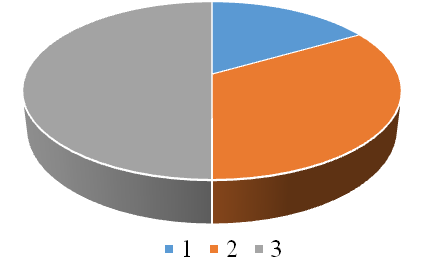 Рис. 1. Название рисунка, диаграммы, схемыОсновной текст тезисов. Основной текст тезисов. Основной текст тезисов. Основной текст тезисов. Основной текст тезисов. Основной текст тезисов. Основной текст тезисов. Основной текст тезисов. Основной текст тезисов.Список литературыАнохин В.А. Монетное дело Херсонеса (IV в. до н.э. – XII в. н.э.). К.: Наукова думка, 1977. 176 с.История Османского государства, общества и цивилизации / под ред. Э. Ихсаноглу. М.: Восточная литература, 2006. Т. 1. История Османского государства и общества. 602 с.Новиченкова И.Г. Фибулы из святилища у перевала Гурзуфское Седло // РА. 2000. № 1. С. 154–166.Курникова О.М. Документальные источники по истории османских владений на территории Крыма в XVI–XVIII вв.: Автореф. дис. … канд. ист. наук. М., 2009. 25 с.Якобсон А.Л. Отчет о раскопках средневековых сельских поселений в Крыму в 1966 году // НА ГМЗ ХТ. Д. 852. ГАРК. Ф. 538. Оп. 1. Д. 3.Лиутпранд Кремонский. Посольство в Константинополь к императору Никифору Фоке [Электронный ресурс] // Сайт «Восточная литература». Режим доступа: http://www.vostlit.info/Texts/rus/Liut_Kr/frametext3.htm